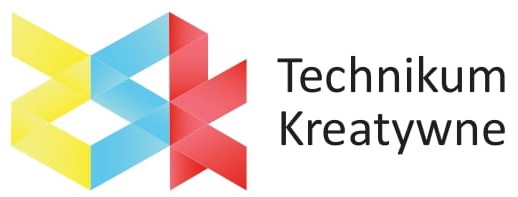 SPRAWOZDANIE 
Z PRAKTYKI ZAWODOWEJPraktykant:imię i nazwiskogrupa/klasaZawód:technik Rok szkolny 2023/2024Informacje podstawoweImię i nazwisko Praktykanta: Klasa: Miejsce odbywania praktyki zawodowej (nazwa i pełny adres): Imię i nazwisko Opiekuna praktyk: Termin odbywania praktyki zawodowej: Całkowita liczba zrealizowanych godzin praktyki zawodowej: __ hInformacje praktyczneRodzaj i zakres działalności zakładu pracy, w którym odbywała się praktyka:Stanowisko praktykanta w miejscu odbywania praktyki zawodowej:Nazwa działu, w którym odbywały się praktyki zawodowe:Obowiązki wykonywane podczas praktyk:Opis narzędzi wykorzystywanych podczas odbywania praktyk:Umiejętności teoretyczne nabyte podczas odbywania praktyk:Umiejętności praktyczne nabyte podczas odbywania praktyk:PodsumowanieWnioski po zakończonych praktykach zawodowych (w tym ocena przydatności praktyk):Szczecin, dnia __.02.2024 r.(dokument przygotowany do druku dwustronnego). . . . . . . . . . . . . . . . . . . . . . . . . . . . . . . . . . . . . . . . . . . .(podpis Praktykanta). . . . . . . . . . . . . . . . . . . . . . . . . . . . . . . . . . . . . . . . . . . .(podpis zakładowego Opiekuna praktyk). . . . . . . . . . . . . . . . . . . . . . . . . . . . . . . . . . . . . . . . . . . .(Maciej Godniak - szkolny Opiekun praktyk)